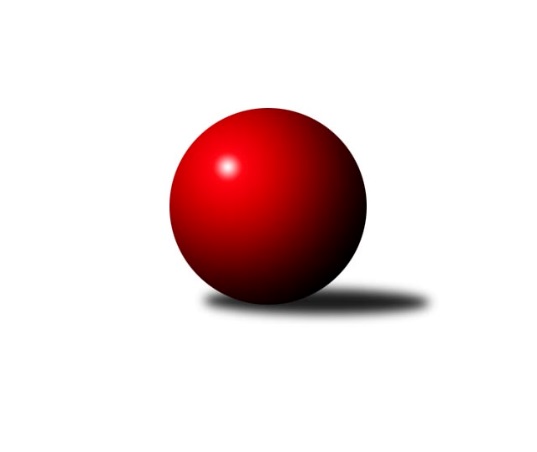 Č.2Ročník 2023/2024	1.10.2023Nejlepšího výkonu v tomto kole: 2535 dosáhlo družstvo: KK Český Krumlov AMeziokresní přebor ČB-ČK A 6-ti členné 2023/2024Výsledky 2. kolaSouhrnný přehled výsledků:TJ Spartak Trhové Sviny B	- TJ Sokol Soběnov C	0:8	2193:2414	1.5:10.5	26.9.TJ Lokomotiva České Budějovice D	- Vltavan Loučovice B	7:1	2404:2268	8.0:4.0	28.9.TJ Sokol Nové Hrady C	- Kuželky Borovany C	6:2	2364:2277	7.5:4.5	28.9.KK Český Krumlov A	- TJ Sokol Nové Hrady B	7:1	2535:2333	10.0:2.0	29.9.TJ Nová Ves C	- TJ Dynamo České Budějovice B		dohrávka		24.10.Tabulka družstev:	1.	TJ Sokol Soběnov C	2	2	0	0	13.0 : 3.0 	17.0 : 7.0 	 2355	4	2.	KK Český Krumlov A	2	2	0	0	12.0 : 4.0 	16.0 : 8.0 	 2406	4	3.	TJ Lokomotiva České Budějovice D	1	1	0	0	7.0 : 1.0 	8.0 : 4.0 	 2404	2	4.	TJ Sokol Nové Hrady C	1	1	0	0	6.0 : 2.0 	7.5 : 4.5 	 2364	2	5.	TJ Nová Ves C	1	1	0	0	6.0 : 2.0 	7.5 : 4.5 	 2326	2	6.	TJ Sokol Nové Hrady B	2	1	0	1	7.0 : 9.0 	10.0 : 14.0 	 2381	2	7.	TJ Dynamo České Budějovice B	1	0	0	1	3.0 : 5.0 	6.0 : 6.0 	 2253	0	8.	TJ Sokol Soběnov B	1	0	0	1	2.0 : 6.0 	4.0 : 8.0 	 2305	0	9.	Vltavan Loučovice B	1	0	0	1	1.0 : 7.0 	4.0 : 8.0 	 2268	0	10.	Kuželky Borovany C	2	0	0	2	5.0 : 11.0 	10.0 : 14.0 	 2260	0	11.	TJ Spartak Trhové Sviny B	2	0	0	2	2.0 : 14.0 	6.0 : 18.0 	 2247	0Podrobné výsledky kola:	 TJ Spartak Trhové Sviny B	2193	0:8	2414	TJ Sokol Soběnov C	Filip Rojdl	 	 180 	 181 		361 	 0:2 	 377 	 	190 	 187		Dominik Smoleň	Lukáš Průka	 	 170 	 171 		341 	 0:2 	 397 	 	189 	 208		Lucie Mušková	Bedřich Kroupa	 	 181 	 185 		366 	 0:2 	 425 	 	221 	 204		Olga Čutková	Marek Rojdl	 	 181 	 204 		385 	 0.5:1.5 	 401 	 	197 	 204		Ludmila Čurdová	Luděk Troup	 	 168 	 182 		350 	 0:2 	 421 	 	207 	 214		Jaroslava Kulhanová	Nela Horňáková	 	 217 	 173 		390 	 1:1 	 393 	 	200 	 193		Jiřina Krtkovározhodčí: Vlastimil KříhaNejlepší výkon utkání: 425 - Olga Čutková	 TJ Lokomotiva České Budějovice D	2404	7:1	2268	Vltavan Loučovice B	Václav Klojda ml.	 	 250 	 204 		454 	 2:0 	 325 	 	173 	 152		František Anderle	Radoslav Hauk	 	 171 	 180 		351 	 0:2 	 448 	 	221 	 227		Jakub Matulík	Jaromír Svoboda	 	 188 	 184 		372 	 2:0 	 331 	 	155 	 176		Libor Dušek *1	Pavel Černý	 	 207 	 194 		401 	 1:1 	 400 	 	200 	 200		Jaroslav Štich	Pavel Černý	 	 213 	 222 		435 	 2:0 	 381 	 	201 	 180		Jan Sztrapek	Radim Růžička	 	 205 	 186 		391 	 1:1 	 383 	 	184 	 199		Vladimír Šerešrozhodčí:  Vedoucí družstevstřídání: *1 od 51. hodu Ludvík SojkaNejlepší výkon utkání: 454 - Václav Klojda ml.	 TJ Sokol Nové Hrady C	2364	6:2	2277	Kuželky Borovany C	Romana Kříhová	 	 185 	 194 		379 	 0:2 	 417 	 	208 	 209		Kateřina Dvořáková	Pavel Kříha	 	 159 	 161 		320 	 0:2 	 403 	 	198 	 205		Jiří Tröstl	Antonín Gažák	 	 211 	 199 		410 	 1.5:0.5 	 366 	 	167 	 199		Vladimíra Bicerová	Tomáš Kříha	 	 198 	 235 		433 	 2:0 	 334 	 	155 	 179		Miroslav Bicera	Petr Hamerník	 	 226 	 194 		420 	 2:0 	 393 	 	207 	 186		Jan Kouba	Vojtěch Kříha	 	 201 	 201 		402 	 2:0 	 364 	 	171 	 193		Petr Bícharozhodčí: Stanislav SladkýNejlepší výkon utkání: 433 - Tomáš Kříha	 KK Český Krumlov A	2535	7:1	2333	TJ Sokol Nové Hrady B	Jakub Zadák	 	 204 	 225 		429 	 1:1 	 431 	 	208 	 223		Libor Tomášek	Tomáš Tichý	 	 210 	 206 		416 	 2:0 	 370 	 	194 	 176		Jiřina Albrechtová	František Ferenčík	 	 211 	 199 		410 	 1:1 	 393 	 	181 	 212		Lenka Vajdová	Miloš Moravec	 	 199 	 164 		363 	 2:0 	 308 	 	154 	 154		Radek Steinhauser	Jan Kouba	 	 224 	 229 		453 	 2:0 	 443 	 	219 	 224		Milena Šebestová	Martin Kouba	 	 218 	 246 		464 	 2:0 	 388 	 	180 	 208		Pavel Fritzrozhodčí: Tomáš Tichý ml.Nejlepší výkon utkání: 464 - Martin KoubaPořadí jednotlivců:	jméno hráče	družstvo	celkem	plné	dorážka	chyby	poměr kuž.	Maximum	1.	Josef Šedivý 	TJ Sokol Soběnov B	455.00	308.0	147.0	6.0	1/1	(455)	2.	Václav Klojda  ml.	TJ Lokomotiva České Budějovice D	454.00	303.0	151.0	0.0	1/1	(454)	3.	Martin Kouba 	KK Český Krumlov A	450.50	296.5	154.0	5.0	2/2	(464)	4.	Jakub Matulík 	Vltavan Loučovice B	448.00	306.0	142.0	6.0	1/1	(448)	5.	Pavel Černý 	TJ Lokomotiva České Budějovice D	435.00	302.0	133.0	7.0	1/1	(435)	6.	Tomáš Kříha 	TJ Sokol Nové Hrady C	433.00	299.0	134.0	8.0	1/1	(433)	7.	Milena Šebestová 	TJ Sokol Nové Hrady B	430.00	298.0	132.0	7.0	2/2	(443)	8.	Vladimír Vlček 	TJ Nová Ves C	426.00	297.0	129.0	6.0	1/1	(426)	9.	Josef Ferenčík 	TJ Sokol Soběnov B	424.00	293.0	131.0	9.0	1/1	(424)	10.	Jaroslava Kulhanová 	TJ Sokol Soběnov C	423.00	278.5	144.5	2.5	2/2	(425)	11.	Petr Hamerník 	TJ Sokol Nové Hrady C	420.00	292.0	128.0	7.0	1/1	(420)	12.	Lenka Vajdová 	TJ Sokol Nové Hrady B	417.50	292.5	125.0	11.0	2/2	(442)	13.	František Ferenčík 	KK Český Krumlov A	416.00	283.0	133.0	5.5	2/2	(422)	14.	Libor Tomášek 	TJ Sokol Nové Hrady B	415.00	301.0	114.0	8.5	2/2	(431)	15.	Miloš Draxler 	TJ Nová Ves C	410.00	268.0	142.0	4.0	1/1	(410)	16.	Jiří Tröstl 	Kuželky Borovany C	410.00	290.5	119.5	5.5	2/2	(417)	17.	Antonín Gažák 	TJ Sokol Nové Hrady C	410.00	304.0	106.0	15.0	1/1	(410)	18.	Olga Čutková 	TJ Sokol Soběnov C	404.00	273.5	130.5	6.5	2/2	(425)	19.	Vojtěch Kříha 	TJ Sokol Nové Hrady C	402.00	269.0	133.0	5.0	1/1	(402)	20.	Pavel Černý 	TJ Lokomotiva České Budějovice D	401.00	267.0	134.0	6.0	1/1	(401)	21.	Kateřina Dvořáková 	Kuželky Borovany C	400.50	287.5	113.0	10.5	2/2	(417)	22.	Jaroslav Štich 	Vltavan Loučovice B	400.00	285.0	115.0	11.0	1/1	(400)	23.	Lucie Mušková 	TJ Sokol Soběnov C	399.00	287.0	112.0	6.5	2/2	(401)	24.	Milena Kümmelová 	TJ Dynamo České Budějovice B	397.00	302.0	95.0	15.0	1/1	(397)	25.	Pavel Čurda 	TJ Sokol Soběnov B	393.00	287.0	106.0	9.0	1/1	(393)	26.	Jan Jackov 	TJ Nová Ves C	393.00	297.0	96.0	12.0	1/1	(393)	27.	Tomáš Vašek 	TJ Dynamo České Budějovice B	392.00	290.0	102.0	10.0	1/1	(392)	28.	Radim Růžička 	TJ Lokomotiva České Budějovice D	391.00	276.0	115.0	9.0	1/1	(391)	29.	Jakub Zadák 	KK Český Krumlov A	390.00	283.5	106.5	11.0	2/2	(429)	30.	Ludmila Čurdová 	TJ Sokol Soběnov C	385.50	268.5	117.0	6.5	2/2	(401)	31.	Jan Kouba 	Kuželky Borovany C	384.00	279.5	104.5	10.0	2/2	(393)	32.	David Šebestík 	TJ Dynamo České Budějovice B	384.00	281.0	103.0	15.0	1/1	(384)	33.	Josef Fojta 	TJ Nová Ves C	383.00	267.0	116.0	11.0	1/1	(383)	34.	Vladimír Šereš 	Vltavan Loučovice B	383.00	277.0	106.0	14.0	1/1	(383)	35.	Jan Sztrapek 	Vltavan Loučovice B	381.00	268.0	113.0	16.0	1/1	(381)	36.	Romana Kříhová 	TJ Sokol Nové Hrady C	379.00	282.0	97.0	13.0	1/1	(379)	37.	Milan Šedivý 	TJ Sokol Soběnov B	376.00	280.0	96.0	13.0	1/1	(376)	38.	Rostislav Solkan 	TJ Dynamo České Budějovice B	375.00	279.0	96.0	13.0	1/1	(375)	39.	Jiřina Albrechtová 	TJ Sokol Nové Hrady B	372.50	271.0	101.5	12.5	2/2	(375)	40.	Bedřich Kroupa 	TJ Spartak Trhové Sviny B	372.50	273.0	99.5	14.0	2/2	(379)	41.	Jaromír Svoboda 	TJ Lokomotiva České Budějovice D	372.00	259.0	113.0	17.0	1/1	(372)	42.	Jiřina Krtková 	TJ Sokol Soběnov C	372.00	262.5	109.5	12.5	2/2	(393)	43.	Dominik Smoleň 	TJ Sokol Soběnov C	371.50	262.5	109.0	10.0	2/2	(377)	44.	Luděk Troup 	TJ Spartak Trhové Sviny B	368.50	281.5	87.0	15.0	2/2	(387)	45.	Marek Rojdl 	TJ Spartak Trhové Sviny B	366.00	269.0	97.0	14.0	2/2	(385)	46.	Václava Tesařová 	TJ Nová Ves C	364.00	248.0	116.0	11.0	1/1	(364)	47.	Petra Šebestíková 	TJ Dynamo České Budějovice B	360.00	274.0	86.0	14.0	1/1	(360)	48.	Filip Rojdl 	TJ Spartak Trhové Sviny B	355.00	262.0	93.0	13.0	2/2	(361)	49.	Radoslav Hauk 	TJ Lokomotiva České Budějovice D	351.00	254.0	97.0	16.0	1/1	(351)	50.	Roman Bartoš 	TJ Nová Ves C	350.00	266.0	84.0	17.0	1/1	(350)	51.	Petr Bícha 	Kuželky Borovany C	347.50	239.5	108.0	16.5	2/2	(364)	52.	Stanislav Bednařík 	TJ Dynamo České Budějovice B	345.00	236.0	109.0	12.0	1/1	(345)	53.	Miroslav Bicera 	Kuželky Borovany C	341.50	257.0	84.5	18.5	2/2	(349)	54.	Miloš Moravec 	KK Český Krumlov A	340.50	252.5	88.0	14.0	2/2	(363)	55.	Patrik Fink 	TJ Sokol Soběnov B	337.00	258.0	79.0	11.0	1/1	(337)	56.	František Anderle 	Vltavan Loučovice B	325.00	229.0	96.0	15.0	1/1	(325)	57.	Michal Fink 	TJ Sokol Soběnov B	320.00	232.0	88.0	20.0	1/1	(320)	58.	Pavel Kříha 	TJ Sokol Nové Hrady C	320.00	254.0	66.0	21.0	1/1	(320)		Jan Kouba 	KK Český Krumlov A	453.00	304.0	149.0	4.0	1/2	(453)		Karel Kříha 	TJ Sokol Nové Hrady B	446.00	299.0	147.0	10.0	1/2	(446)		Vlastimil Kříha 	TJ Spartak Trhové Sviny B	431.00	290.0	141.0	11.0	1/2	(431)		Tomáš Tichý 	KK Český Krumlov A	416.00	301.0	115.0	5.0	1/2	(416)		Bohuslav Švepeš 	TJ Spartak Trhové Sviny B	408.00	294.0	114.0	9.0	1/2	(408)		Nela Horňáková 	TJ Spartak Trhové Sviny B	390.00	262.0	128.0	9.0	1/2	(390)		Pavel Fritz 	TJ Sokol Nové Hrady B	388.00	272.0	116.0	18.0	1/2	(388)		Martina Koubová 	Kuželky Borovany C	386.00	287.0	99.0	15.0	1/2	(386)		Tomáš Tichý  ml.	KK Český Krumlov A	379.00	264.0	115.0	9.0	1/2	(379)		Tomáš Vařil 	KK Český Krumlov A	369.00	262.0	107.0	19.0	1/2	(369)		Vladimíra Bicerová 	Kuželky Borovany C	366.00	279.0	87.0	18.0	1/2	(366)		Eliška Brychtová 	TJ Sokol Nové Hrady B	350.00	267.0	83.0	17.0	1/2	(350)		Lukáš Průka 	TJ Spartak Trhové Sviny B	341.00	237.0	104.0	13.0	1/2	(341)		Radek Steinhauser 	TJ Sokol Nové Hrady B	308.00	248.0	60.0	30.0	1/2	(308)Sportovně technické informace:Starty náhradníků:registrační číslo	jméno a příjmení 	datum startu 	družstvo	číslo startu26908	Lukáš Průka	26.09.2023	TJ Spartak Trhové Sviny B	1x25831	Filip Rojdl	26.09.2023	TJ Spartak Trhové Sviny B	2x
Hráči dopsaní na soupisku:registrační číslo	jméno a příjmení 	datum startu 	družstvo	26727	Radoslav Hauk	28.09.2023	TJ Lokomotiva České Budějovice D	26304	Jaroslav Štich	28.09.2023	Vltavan Loučovice B	24073	Pavel Fritz	29.09.2023	TJ Sokol Nové Hrady B	Program dalšího kola:3. kolo10.10.2023	út	17:00	Kuželky Borovany C - TJ Lokomotiva České Budějovice D	12.10.2023	čt	17:00	TJ Sokol Soběnov C - TJ Sokol Nové Hrady C	12.10.2023	čt	17:00	TJ Dynamo České Budějovice B - TJ Spartak Trhové Sviny B	12.10.2023	čt	17:00	TJ Sokol Nové Hrady B - TJ Nová Ves C	13.10.2023	pá	18:00	Vltavan Loučovice B - TJ Sokol Soběnov B				-- volný los -- - KK Český Krumlov A	Nejlepší šestka kola - absolutněNejlepší šestka kola - absolutněNejlepší šestka kola - absolutněNejlepší šestka kola - absolutněNejlepší šestka kola - dle průměru kuželenNejlepší šestka kola - dle průměru kuželenNejlepší šestka kola - dle průměru kuželenNejlepší šestka kola - dle průměru kuželenNejlepší šestka kola - dle průměru kuželenPočetJménoNázev týmuVýkonPočetJménoNázev týmuPrůměr (%)Výkon2xMartin KoubaČ.Krumlov A4641xVáclav Klojda ml.Lok. Č.B. D114.454541xVáclav Klojda ml.Lok. Č.B. D4541xJan JackovNová Ves C114.324351xJan KoubaČ.Krumlov A4531xJakub MatulíkLoučovice B112.944482xJakub MatulíkLoučovice B4482xMartin KoubaČ.Krumlov A112.014641xMilena ŠebestováN.Hrady B4431xOlga ČutkováSoběnov C110.154251xPavel ČernýLok. Č.B. D4351xPavel ČernýLok. Č.B. D109.66435